Рассмотрев обращение Ветрова Е.И., в соответствии со ст.39 Градостроительного кодекса Российской Федерации, Федеральным законом от 06 октября 2003г. 
№131-ФЗ «Об общих принципах организации местного самоуправления в Российской Федерации», Правилами землепользования и застройки муниципального образования сельского поселения «Село Головтеево», утвержденными Решением Сельской 
Думы №38 от 27.12.2012г. в редакции Решения Малоярославецкого Районного Собрания №19 от 20.02.2023г., на основании Заключения по результатам общественных обсуждений, назначенных Постановлением муниципального образования муниципального района «Малоярославецкий район» № 90 от 19.02.2024 г., ПОСТАНОВЛЯЮ:Предоставить разрешение на условно разрешенный вид использования земельного участка  «2.1 для индивидуального жилищного строительства» в отношении земельного участка с кадастровым номером 40:13:070807:1788, местоположение участка установлено относительно ориентира, расположенного в границах участка. Почтовый адрес ориентира: Калужская область, Малоярославецкий район, сельское поселение «Село Головтеево», деревня Татарское, территория ДНП «Приозерье», улица Абрикосовая, земельный участок 99. Опубликовать настоящее постановление в газете «Маяк» и на официальном сайте Малоярославецкой районной администрации муниципального района «Малоярославецкий район». Настоящее постановление вступает в силу после его официального опубликования.Контроль за исполнением настоящего постановления оставляю за собой.Глава администрации					                                      В.В. ПарфёновЗемеров Андрей Анатольевич,заместитель заведующего отделомградостроительства и архитектуры,8/48431/2-18-05terplan@rambler.ru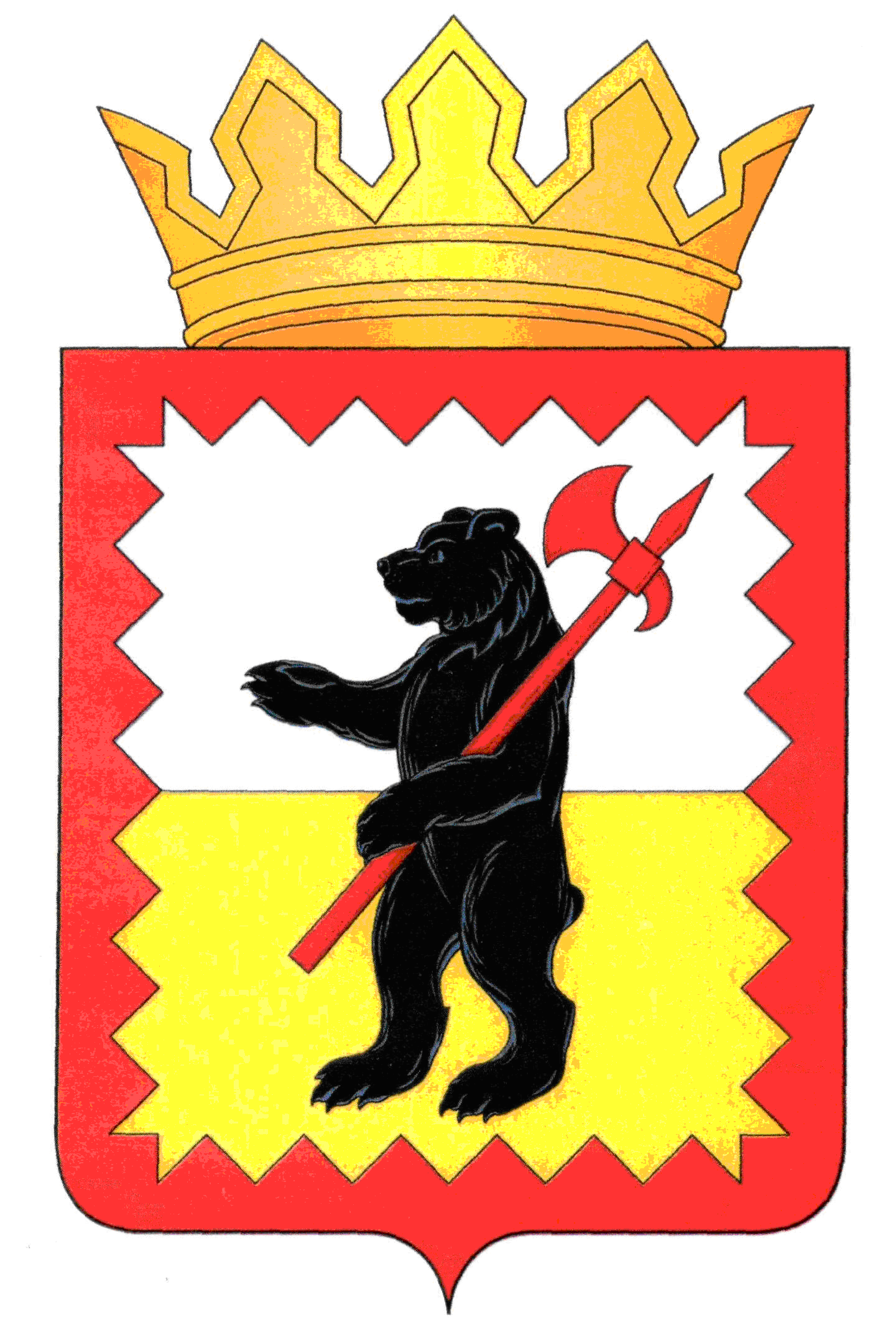 КАЛУЖСКАЯ ОБЛАСТЬМАЛОЯРОСЛАВЕЦКАЯ  РАЙОННАЯ  АДМИНИСТРАЦИЯМУНИЦИПАЛЬНОГО РАЙОНА«МАЛОЯРОСЛАВЕЦКИЙ РАЙОН»ПОСТАНОВЛЕНИЕКАЛУЖСКАЯ ОБЛАСТЬМАЛОЯРОСЛАВЕЦКАЯ  РАЙОННАЯ  АДМИНИСТРАЦИЯМУНИЦИПАЛЬНОГО РАЙОНА«МАЛОЯРОСЛАВЕЦКИЙ РАЙОН»ПОСТАНОВЛЕНИЕО предоставлении разрешения на условно разрешенный вид использования  земельного  участка «2.1 для индивидуального жилищного строительства» 
в отношении земельного участка с кадастровым номером 40:13:070807:1788 